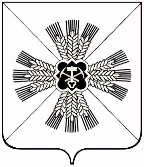 КЕМЕРОВСКАЯ ОБЛАСТЬПРОМЫШЛЕННОВСКИЙ МУНИЦИПАЛЬНЫЙ РАЙОНАДМИНИСТРАЦИЯ ПРОМЫШЛЕННОВСКОГО ГОРОДСКОГО ПОСЕЛЕНИЯПОСТАНОВЛЕНИЕот «31» августа 2018 № 113пгт. ПромышленнаяО внесении изменений в постановление администрации Промышленновского городского поселения от 31.10.2017 № 376«Об утверждении муниципальной программы «Комплексное обеспечение и развитие жизнедеятельности Промышленновского городского поселения » на 2018-2020 годы (в редакции постановления от 30.03.2018 № 49а)В соответствии с Бюджетным Кодексом РФ, Федеральным законом от 06.10.2003 № 131-ФЗ «Об общих принципах организации местного самоуправления в Российской Федерации», Уставом Промышленновского городского поселения, постановлением администрации Промышленновского городского поселения от 27.10.2017 №372 «Об утверждении порядка разработки, реализации и оценки эффективности муниципальных программ, реализуемых за счет средств бюджета поселения»1. Внести  в  постановление администрации Промышленновского городского поселения от 31.10.2017г. №376  «Об утверждении муниципальной программы «Комплексное обеспечение и развитие  жизнедеятельности Промышленновского городского поселения» на 2018 - 2020 годы, (в редакции постановления от 30.03.2018г. № 49а) следующие изменения:1.1. Паспорт муниципальной программы «Комплексное обеспечение и развитие  жизнедеятельности Промышленновского городского поселения» на 2018 - 2020 годы, изложить в новой редакции согласно приложению № 1 к настоящему постановлению.1.2. Ресурсное обеспечение реализации муниципальной программы «Комплексное обеспечение и развитие  жизнедеятельности Промышленновского городского поселения» на 2018 - 2020 годы изложить в новой редакции согласно приложению № 2 к настоящему постановлению.2. Настоящее постановление подлежит размещению в информационно-телекоммуникационной сети «Интернет» на официальном сайте администрации Промышленновского муниципального района  на странице администрации Промышленновского городского поселения.3. Контроль за исполнением настоящего постановления возложить на начальника экономического отдела О.Г. Черданцеву.4.Постановление вступает в силу со дня подписания.                                Глава  Промышленновского городского поселения                            Д.А.ДроботПриложение № 1к постановлениюадминистрации Промышленновскогогородского поселения                                                            от 31.08.2018 № 113Паспорт муниципальной программы«Комплексное обеспечение и развитие жизнедеятельностиПромышленновского городского поселения»на 2018-2020годыПриложение № 2к постановлениюадминистрации Промышленновскогогородского поселения                                                                                           от 31.08.2018 № 113Ресурсное обеспечение реализации программы «Комплексное обеспечение и развитие жизнедеятельностиПромышленновского городского поселения» на 2018-2020 годыНаименование муниципальной программыМуниципальная программа «Комплексное обеспечение и развитие жизнедеятельности Промышленновского городского поселения»Директор муниципальной программыГлава Промышленновского городского поселенияОтветственный исполнитель (координатор) муниципальной программыЗаместитель главы Промышленновского городского поселенияИсполнители муниципальной программыАдминистрация Промышленновского городского поселенияНаименование подпрограмм муниципальной программы * Совершенствование гражданской обороны, защиты населения и территории от чрезвычайных ситуаций природного и техногенного характера* Содержание и строительство автомобильных дорог и инженерных сооружений на них* Благоустройство* Развитие физической культуры и спорта* Гарантии, предоставляемые муниципальным служащим и отдельным категориям граждан* Функционирование  органов местного самоуправления* Инженерные, кадастровые работы по образованию земельных участковЦели муниципальной программы- Создание необходимых условий для обеспечения защищенности населения от пожаров, защиты населения и территории от чрезвычайных ситуаций природного и техногенного характера. - Создание безопасных условий для движения на автомобильных дорогах общего пользования в границах поселения.- Совершенствование системы благоустройства Промышленновского городского поселения.- Создание условий для занятий физической культурой и спортом в поселении.- Дополнительное пенсионное обеспечение за выслугу лет, лицам, замещавшим должности муниципальной  службы администрации.- Совершенствование системы муниципальной службы Промышленновского городского поселения.- Создание условий для эффективного управления и распоряжения муниципальным имуществом.Задачи муниципальной программы- Совершенствование пропаганды в области гражданской обороны, защиты населения и территории от чрезвычайных ситуаций природного и техногенного характера, обеспечения пожарной безопасности, охрана жизни людей.- Содержание, текущий ремонт автомобильных дорог и инженерных сооружений на них, в границах поселения.- Повышение уровня благоустройства и санитарного состояния поселка.- Повышение интереса населения к занятию физической культурой.- Обеспечение своевременной выплаты дополнительного пенсионного обеспечения за выслугу лет.- Регистрация права муниципальной собственности на объекты недвижимости- Обеспечение эффективного исполнения полномочий органов местного самоуправления.Срок реализации муниципальной программы2018-2020гг.Объемы и источники финансирования муниципальной программы в целом и с разбивкой по годам ее реализацииОбщая сумма средств из бюджета, необходимых на реализацию программы, составит 235915,3 тыс. рублей, в т. ч.2018г. – 108482,3  тыс. рублей2019г. – 63881,6  тыс. рублей2020г. – 63551,4 тыс. рублейОжидаемые конечные результаты реализации муниципальной программы- Сокращение риска возникновения чрезвычайных ситуаций, снижение размеров ущерба окружающей природной среде и материальных потерь в случае их возникновения;- Улучшение качества автомобильных дорог, снижение аварийности;- Сокращение количества вновь образуемых несанкционированных свалок.- Повышение уровня организации и содержания мест захоронения;- Увеличение протяженности уличного освещения дорог общего пользования;- Своевременная выплата дополнительного обеспечения к пенсиям муниципальных служащих, в связи с выходом на пенсию;- Регистрация права муниципальной собственности на объекты недвижимого имущества;- Обеспечение эффективного исполнения полномочий органов местного самоуправления.Nп/пНаименование муниципальной программы, подпрограммы, основного мероприятия, мероприятияИсточник финансированияОбъем финансовых ресурсов, тыс. рублейОбъем финансовых ресурсов, тыс. рублейОбъем финансовых ресурсов, тыс. рублейNп/пНаименование муниципальной программы, подпрограммы, основного мероприятия, мероприятияИсточник финансирования201820192020123456Муниципальная программа:«Комплексное обеспечение и развитие жизнедеятельностиПромышленновского городского поселения»Всего108482,363881,663551,4Муниципальная программа:«Комплексное обеспечение и развитие жизнедеятельностиПромышленновского городского поселения»Бюджет поселка63198,463881,663551,4Муниципальная программа:«Комплексное обеспечение и развитие жизнедеятельностиПромышленновского городского поселения»иные не запрещенные законодательством источники: Муниципальная программа:«Комплексное обеспечение и развитие жизнедеятельностиПромышленновского городского поселения»Муниципальная программа:«Комплексное обеспечение и развитие жизнедеятельностиПромышленновского городского поселения»федеральный бюджетМуниципальная программа:«Комплексное обеспечение и развитие жизнедеятельностиПромышленновского городского поселения»областной бюджет45283,9Муниципальная программа:«Комплексное обеспечение и развитие жизнедеятельностиПромышленновского городского поселения»Муниципальная программа:«Комплексное обеспечение и развитие жизнедеятельностиПромышленновского городского поселения»средства бюджетов государственных внебюджетных фондов Муниципальная программа:«Комплексное обеспечение и развитие жизнедеятельностиПромышленновского городского поселения»Муниципальная программа:«Комплексное обеспечение и развитие жизнедеятельностиПромышленновского городского поселения»средства юридических и физических лиц1.Подпрограмма  «Совершенствование гражданской обороны, защита населения и территории от чрезвычайной ситуации природного и техногенного характера»Всего308,0155,0160,01.Подпрограмма  «Совершенствование гражданской обороны, защита населения и территории от чрезвычайной ситуации природного и техногенного характера»Бюджет поселка308,0155,0160,01.Подпрограмма  «Совершенствование гражданской обороны, защита населения и территории от чрезвычайной ситуации природного и техногенного характера»иные не запрещенные законодательством источники:1.Подпрограмма  «Совершенствование гражданской обороны, защита населения и территории от чрезвычайной ситуации природного и техногенного характера»федеральный бюджет1.Подпрограмма  «Совершенствование гражданской обороны, защита населения и территории от чрезвычайной ситуации природного и техногенного характера»областной бюджет1.Подпрограмма  «Совершенствование гражданской обороны, защита населения и территории от чрезвычайной ситуации природного и техногенного характера»средства бюджетов государственных внебюджетных фондов1.Подпрограмма  «Совершенствование гражданской обороны, защита населения и территории от чрезвычайной ситуации природного и техногенного характера»средства юридических и физических лиц1.1.1.Организация и осуществление мероприятий по гражданской обороне,  по защите населения и территории от последствий аварий природного и техногенного характераВсего258,0105,0110,01.1.1.Организация и осуществление мероприятий по гражданской обороне,  по защите населения и территории от последствий аварий природного и техногенного характераБюджет поселка258,0105,0110,01.1.1.Организация и осуществление мероприятий по гражданской обороне,  по защите населения и территории от последствий аварий природного и техногенного характераиные не запрещенные законодательством источники:1.1.1.Организация и осуществление мероприятий по гражданской обороне,  по защите населения и территории от последствий аварий природного и техногенного характерафедеральный бюджет1.1.1.Организация и осуществление мероприятий по гражданской обороне,  по защите населения и территории от последствий аварий природного и техногенного характераобластной бюджет1.1.1.Организация и осуществление мероприятий по гражданской обороне,  по защите населения и территории от последствий аварий природного и техногенного характерасредства бюджетов государственных внебюджетных фондов1.1.1.Организация и осуществление мероприятий по гражданской обороне,  по защите населения и территории от последствий аварий природного и техногенного характерасредства юридических и физических лиц1.1.2.Обеспечение первичных мер пожарной безопасности в границах поселенияВсего50,050,050,01.1.2.Обеспечение первичных мер пожарной безопасности в границах поселенияБюджет поселка50,050,050,01.1.2.Обеспечение первичных мер пожарной безопасности в границах поселенияиные не запрещенные законодательством источники:1.1.2.Обеспечение первичных мер пожарной безопасности в границах поселенияфедеральный бюджет1.1.2.Обеспечение первичных мер пожарной безопасности в границах поселенияобластной бюджет	1.1.2.Обеспечение первичных мер пожарной безопасности в границах поселениясредства бюджетов государственных внебюджетных фондов1.1.2.Обеспечение первичных мер пожарной безопасности в границах поселениясредства юридических и физических лиц2.1.Подпрограмма «Содержание и строительство автомобильных дорог и инженерных сооружений на них» Всего81856,940812,439719,72.1.Подпрограмма «Содержание и строительство автомобильных дорог и инженерных сооружений на них» Бюджет поселка40812,439719,72.1.Подпрограмма «Содержание и строительство автомобильных дорог и инженерных сооружений на них» иные не запрещенные законодательством источники:2.1.Подпрограмма «Содержание и строительство автомобильных дорог и инженерных сооружений на них» федеральный бюджет2.1.Подпрограмма «Содержание и строительство автомобильных дорог и инженерных сооружений на них» областной бюджет	2.1.Подпрограмма «Содержание и строительство автомобильных дорог и инженерных сооружений на них» средства бюджетов государственных внебюджетных фондов2.1.Подпрограмма «Содержание и строительство автомобильных дорог и инженерных сооружений на них» средства юридических и физических лиц2.1.1.Содержание и строительство автомобильных дорог  и инженерных сооружений на нихВсего15688,520000,021000,02.1.1.Содержание и строительство автомобильных дорог  и инженерных сооружений на нихБюджет поселка15688,520000,021000,02.1.1.Содержание и строительство автомобильных дорог  и инженерных сооружений на нихиные не запрещенные законодательством источники:2.1.1.Содержание и строительство автомобильных дорог  и инженерных сооружений на нихфедеральный бюджет2.1.1.Содержание и строительство автомобильных дорог  и инженерных сооружений на нихобластной бюджет	2.1.1.Содержание и строительство автомобильных дорог  и инженерных сооружений на нихсредства бюджетов государственных внебюджетных2.1.1.Содержание и строительство автомобильных дорог  и инженерных сооружений на нихсредства юридических и физических лиц2.1.2.Реконструкция и ремонт автомобильных дорог пгт. ПромышленнаяВсего18607,620812,418719,72.1.2.Реконструкция и ремонт автомобильных дорог пгт. ПромышленнаяБюджет поселка18607,620812,418719,72.1.2.Реконструкция и ремонт автомобильных дорог пгт. Промышленнаяиные не запрещенные законодательством источники:2.1.2.Реконструкция и ремонт автомобильных дорог пгт. Промышленнаяфедеральный бюджет2.1.2.Реконструкция и ремонт автомобильных дорог пгт. Промышленнаяобластной бюджет2.1.2.Реконструкция и ремонт автомобильных дорог пгт. Промышленнаясредства бюджетов государственных внебюджетных2.1.2.Реконструкция и ремонт автомобильных дорог пгт. Промышленнаясредства юридических и физических лиц2.1.3.Капитальный ремонт и ремонт автомобильных дорог общего пользования муниципального значенияВсего47560,82.1.3.Капитальный ремонт и ремонт автомобильных дорог общего пользования муниципального значенияБюджет поселка2276,92.1.3.Капитальный ремонт и ремонт автомобильных дорог общего пользования муниципального значенияиные не запрещенные законодательством источники:2.1.3.Капитальный ремонт и ремонт автомобильных дорог общего пользования муниципального значенияфедеральный бюджет2.1.3.Капитальный ремонт и ремонт автомобильных дорог общего пользования муниципального значенияобластной бюджет45283,92.1.3.Капитальный ремонт и ремонт автомобильных дорог общего пользования муниципального значениясредства бюджетов государственных внебюджетных2.1.3.Капитальный ремонт и ремонт автомобильных дорог общего пользования муниципального значениясредства юридических и физических лиц3.1.Подпрограмма «Благоустройство» Всего16162,314136,114691,13.1.Подпрограмма «Благоустройство» Бюджет поселка16162,314136,114691,13.1.Подпрограмма «Благоустройство» иные не запрещенные законодательством источники:3.1.Подпрограмма «Благоустройство» федеральный бюджет3.1.Подпрограмма «Благоустройство» областной бюджет3.1.Подпрограмма «Благоустройство» средства бюджетов государственных внебюджетных3.1.Подпрограмма «Благоустройство» средства юридических и физических лиц3.1.1.Содержание и ремонт уличного освещенияВсего8155,08500,09000,03.1.1.Содержание и ремонт уличного освещенияБюджет поселка8155,08500,09000,03.1.1.Содержание и ремонт уличного освещенияиные не запрещенные законодательством источники:3.1.1.Содержание и ремонт уличного освещенияфедеральный бюджет3.1.1.Содержание и ремонт уличного освещенияобластной бюджет3.1.1.Содержание и ремонт уличного освещениясредства бюджетов государственных внебюджетных3.1.1.Содержание и ремонт уличного освещениясредства юридических и физических лиц3.1.2.Озеленение поселка Всего80,080,090,03.1.2.Озеленение поселка Бюджет поселка80,080,090,03.1.2.Озеленение поселка иные не запрещенные законодательством источники:3.1.2.Озеленение поселка федеральный бюджет3.1.2.Озеленение поселка областной бюджет3.1.2.Озеленение поселка средства бюджетов государственных внебюджетных3.1.2.Озеленение поселка средства юридических и физических лиц3.1.3.Содержание мест захороненияВсего385,1295,1295,13.1.3.Содержание мест захороненияБюджет поселка385,1295,1295,13.1.3.Содержание мест захороненияиные не запрещенные законодательством источники:3.1.3.Содержание мест захороненияфедеральный бюджет3.1.3.Содержание мест захороненияобластной бюджет3.1.3.Содержание мест захоронениясредства бюджетов государственных внебюджетных3.1.3.Содержание мест захоронениясредства юридических и физических лиц3.1.3.Прочие работы, услуги в области благоустройства территорииВсего7542,25251,05306,03.1.3.Прочие работы, услуги в области благоустройства территорииБюджет поселка7542,25251,05306,03.1.3.Прочие работы, услуги в области благоустройства территориииные не запрещенные законодательством источники:3.1.3.Прочие работы, услуги в области благоустройства территориифедеральный бюджет3.1.3.Прочие работы, услуги в области благоустройства территорииобластной бюджет3.1.3.Прочие работы, услуги в области благоустройства территориисредства бюджетов государственных внебюджетных3.1.3.Прочие работы, услуги в области благоустройства территориисредства юридических и физических лиц4.1.Подпрограмма «Развитие физической культуры и спорта» Всего350,0370,0400,04.1.Подпрограмма «Развитие физической культуры и спорта» Бюджет поселка350,0370,0400,04.1.Подпрограмма «Развитие физической культуры и спорта» иные не запрещенные законодательством источники:4.1.Подпрограмма «Развитие физической культуры и спорта» федеральный бюджетобластной бюджет4.1.Подпрограмма «Развитие физической культуры и спорта» федеральный бюджетобластной бюджет4.1.Подпрограмма «Развитие физической культуры и спорта» средства бюджетов государственных внебюджетных4.1.Подпрограмма «Развитие физической культуры и спорта» средства юридических и физических лиц4.1.1.Обеспечение условий, проведение мероприятий для развития на территории поселения массовой физической культуры и спортаВсего350,0370,0400,04.1.1.Обеспечение условий, проведение мероприятий для развития на территории поселения массовой физической культуры и спортаБюджет поселка350,0370,0400,04.1.1.Обеспечение условий, проведение мероприятий для развития на территории поселения массовой физической культуры и спортаиные не запрещенные законодательством источники:4.1.1.Обеспечение условий, проведение мероприятий для развития на территории поселения массовой физической культуры и спортафедеральный бюджет4.1.1.Обеспечение условий, проведение мероприятий для развития на территории поселения массовой физической культуры и спортаобластной бюджет4.1.1.Обеспечение условий, проведение мероприятий для развития на территории поселения массовой физической культуры и спортасредства бюджетов государственных внебюджетных4.1.1.Обеспечение условий, проведение мероприятий для развития на территории поселения массовой физической культуры и спортасредства юридических и физических лиц5.1.Подпрограмма «Гарантии, предоставляемые муниципальным служащим» Всего363,0363,0363,05.1.Подпрограмма «Гарантии, предоставляемые муниципальным служащим» Бюджет поселка363,0363,0363,05.1.Подпрограмма «Гарантии, предоставляемые муниципальным служащим» иные не запрещенные законодательством источники:5.1.Подпрограмма «Гарантии, предоставляемые муниципальным служащим» федеральный бюджет5.1.Подпрограмма «Гарантии, предоставляемые муниципальным служащим» областной бюджет5.1.Подпрограмма «Гарантии, предоставляемые муниципальным служащим» средства бюджетов государственных внебюджетных5.1.Подпрограмма «Гарантии, предоставляемые муниципальным служащим» средства юридических и физических лиц5.1.1.Доплаты к пенсиямВсего363,0363,0363,05.1.1.Доплаты к пенсиямБюджет поселка363,0363,0363,05.1.1.Доплаты к пенсияминые не запрещенные законодательством источники:5.1.1.Доплаты к пенсиямфедеральный бюджет5.1.1.Доплаты к пенсиямобластной бюджет5.1.1.Доплаты к пенсиямсредства бюджетов государственных внебюджетных5.1.1.Доплаты к пенсиямсредства юридических и физических лиц6.1Подпрограмма «Формирование комфортной городской среды»Всего337,137,56.1Подпрограмма «Формирование комфортной городской среды»Бюджет поселка337,137,56.1Подпрограмма «Формирование комфортной городской среды»иные не запрещенные законодательством источники:6.1Подпрограмма «Формирование комфортной городской среды»федеральный бюджет6.1Подпрограмма «Формирование комфортной городской среды»областной бюджет6.1Подпрограмма «Формирование комфортной городской среды»средства бюджетов государственных внебюджетных6.1Подпрограмма «Формирование комфортной городской среды»средства юридических и физических лиц6.1.1.Благоустройство дворовых территорийВсего337,125,06.1.1.Благоустройство дворовых территорийБюджет поселка337,125,06.1.1.Благоустройство дворовых территорийиные не запрещенные законодательством источники:6.1.1.Благоустройство дворовых территорийфедеральный бюджет6.1.1.Благоустройство дворовых территорийобластной бюджет6.1.1.Благоустройство дворовых территорийсредства бюджетов государственных внебюджетных6.1.1.Благоустройство дворовых территорийсредства юридических и физических лиц7.1.Подпрограмма «Функционирование органов местного самоуправления»Всего8505,07907,68117,67.1.Подпрограмма «Функционирование органов местного самоуправления»Бюджет поселка8505,07907,68117,67.1.Подпрограмма «Функционирование органов местного самоуправления»иные не запрещенные законодательством источники:7.1.Подпрограмма «Функционирование органов местного самоуправления»федеральный бюджет7.1.Подпрограмма «Функционирование органов местного самоуправления»областной бюджет7.1.Подпрограмма «Функционирование органов местного самоуправления»средства бюджетов государственных внебюджетных7.1.Подпрограмма «Функционирование органов местного самоуправления»средства юридических и физических лиц7.1.1.Глава Промышленновского городского поселенияВсего636,8636,8636,87.1.1.Глава Промышленновского городского поселенияБюджет поселка636,8636,8636,87.1.1.Глава Промышленновского городского поселенияиные не запрещенные законодательством источники:7.1.1.Глава Промышленновского городского поселенияфедеральный бюджет7.1.1.Глава Промышленновского городского поселенияобластной бюджет7.1.1.Глава Промышленновского городского поселениясредства бюджетов государственных внебюджетных7.1.1.Глава Промышленновского городского поселениясредства юридических и физических лиц7.1.2.Обеспечение деятельности органов местного самоуправленияВсего6788,76780,86970,87.1.2.Обеспечение деятельности органов местного самоуправленияБюджет поселка6788,76780,86970,87.1.2.Обеспечение деятельности органов местного самоуправленияиные не запрещенные законодательством источники:7.1.2.Обеспечение деятельности органов местного самоуправленияфедеральный бюджет7.1.2.Обеспечение деятельности органов местного самоуправленияобластной бюджет7.1.2.Обеспечение деятельности органов местного самоуправлениясредства бюджетов государственных внебюджетных7.1.2.Обеспечение деятельности органов местного самоуправлениясредства юридических и физических лиц7.1.3.Выполнение других обязательств государства  Всего1079,5490,0510,07.1.3.Выполнение других обязательств государства  Бюджет поселка1079,5490,0510,07.1.3.Выполнение других обязательств государства  иные не запрещенные законодательством источники:7.1.3.Выполнение других обязательств государства  федеральный бюджет7.1.3.Выполнение других обязательств государства  областной бюджет7.1.3.Выполнение других обязательств государства  средства бюджетов государственных внебюджетных7.1.3.Выполнение других обязательств государства  средства юридических и физических лиц8.1.Подпрограмма «Инженерные, кадастровые работы по образованию земельных участков»Всего510,0100,0100,08.1.Подпрограмма «Инженерные, кадастровые работы по образованию земельных участков»Бюджет поселка510,0100,0100,08.1.Подпрограмма «Инженерные, кадастровые работы по образованию земельных участков»иные не запрещенные законодательством источники:8.1.Подпрограмма «Инженерные, кадастровые работы по образованию земельных участков»федеральный бюджет8.1.Подпрограмма «Инженерные, кадастровые работы по образованию земельных участков»областной бюджет8.1.Подпрограмма «Инженерные, кадастровые работы по образованию земельных участков»средства бюджетов государственных внебюджетных8.1.Подпрограмма «Инженерные, кадастровые работы по образованию земельных участков»средства юридических и физических лиц8.1.1.Изготовление технических паспортов и формирование межевых планов, постановки на кадастровый учетВсего510,0100,0100,08.1.1.Изготовление технических паспортов и формирование межевых планов, постановки на кадастровый учетБюджет поселка510,0100,0100,08.1.1.Изготовление технических паспортов и формирование межевых планов, постановки на кадастровый учетиные не запрещенные законодательством источники:8.1.1.Изготовление технических паспортов и формирование межевых планов, постановки на кадастровый учетфедеральный бюджет8.1.1.Изготовление технических паспортов и формирование межевых планов, постановки на кадастровый учетобластной бюджет8.1.1.Изготовление технических паспортов и формирование межевых планов, постановки на кадастровый учетсредства бюджетов государственных внебюджетных8.1.1.Изготовление технических паспортов и формирование межевых планов, постановки на кадастровый учетсредства юридических и физических лиц9.1.Подпрограмма «Комплексное развитие социальной и транспортной инфраструктуры»Всего90,09.1.Подпрограмма «Комплексное развитие социальной и транспортной инфраструктуры»Бюджет поселка90,09.1.Подпрограмма «Комплексное развитие социальной и транспортной инфраструктуры»иные не запрещенные законодательством источники:9.1.Подпрограмма «Комплексное развитие социальной и транспортной инфраструктуры»федеральный бюджет9.1.Подпрограмма «Комплексное развитие социальной и транспортной инфраструктуры»областной бюджет9.1.Подпрограмма «Комплексное развитие социальной и транспортной инфраструктуры»средства бюджетов государственных внебюджетных9.1.Подпрограмма «Комплексное развитие социальной и транспортной инфраструктуры»средства юридических и физических лиц